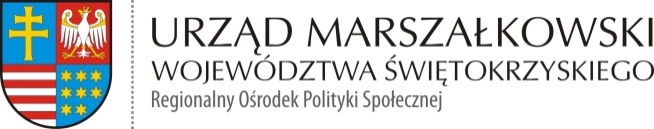 ROPS-II.052.2.6.2020  						            Kielce 08.09.2020 r.Zamawiający odpowiada na pytania Wykonawców do zapytania ofertowego z dnia 02.09.2020r. znak: ROPS-II.052.2.6.2020Pytanie od Wykonawcy nr 1Czy Zamawiający wyrazi zgodę na zaoferowanie przyłbic bez opakowań indywidualnych, pakowanych w kartoniki a 25 sztuk?OdpowiedźZamawiający nie dopuszcza przyłbic pakowanych po 25 szt. bez opakowania indywidualnego. Zgodnie z treścią przedmiotowego zapytania ofertowego Zamawiający wymaga, aby przyłbice były pakowane w indywidualne opakowania.Pytanie od Wykonawcy nr 21	W związku z trwającym postępowania znak: ROPS-II.052.2.6.2020 na Generator Ozonu ( Przedmiotem zamówienia jest zakup i dostawa środków i sprzętu ochrony osobistej w ramach projektu pn. „Liderzy kooperacji”. ), prosiłbym o informacje czy Zamawiający dopuszcza zmianę specyfikacji lub możliwość zastosowania sterowania bez wyświetlacza LED/LCD ? Zmiana dotyczy zastąpienia wyświetlacza LED/LCD do regulacji czasu pracy na timer elektromechaniczny i licznika czasu pracy elektromechanicznego?Generator ozonu produkuje wysoce reaktywny utleniacz w postaci ozonu, który działa szkodliwie i korodująco na elektronikę znajdującą się w urządzeniu. Generator Ozonu wyposażony w elektromechaniczne części pozwala zapewnić dłuższy cykl życia produktu oraz wydłuży jego wydajność pracy. Przy takim rozwiązaniu możemy przyznać 5 lat gwarancji na produkt.OdpowiedźZamawiający w zapytaniu ofertowym w pkt III „Przedmiot zamówienia” Tabela nr 2 „Podstawowe dane techniczne, materiały i inne opisy” lp. 6 „Generator ozonu” dokonał zmiany zapisu na: wyposażony w wyświetlacz LED/LCD z możliwością ustawienia czasu pracy i/lub timer elektromechaniczny i licznik elektromechaniczny czasu pracy W związku z powyższym Zamawiający dopuszcza generator ozonu z timer elektromechanicznym i licznikiem elektromechaniczny czasu pracy.Pytanie od Wykonawcy nr 3W nawiązaniu do rozmowy telefonicznej nt. przetargu dotyczącego generatorów ozonu proszę o informację czy w zakres oferty mogą wejść urządzenia mniejszej mocy spełniające założenia oferty?Posiadamy w swojej ofercie najlepsze i sprawdzone urządzenia z pełną dokumentacją.Jesteśmy dostawcą urządzeń i usług m.in. dla: Urzędów, Szpitali, Straży Pożarnej, Teatrów, Klinik, etc.Posiadamy bardzo duże doświadczenie realizacyjne oparte również na własnych doświadczeniach i staramy się zawsze doradzić jak najlepsze rozwiązanie pod względem technicznym i ekonomicznym z zależności od zakresu zastosowań.Tym samym w przypadku najczęstrzego wykorzystywania urządzeń do ozonowania pomieszczeń do 500m wystarczy moc dużo mniejsza (7000-10000 mg/h).Urządzenia te dodatkowo, w zależności od opcji mogą posiadać lampę UV lub jonizację powietrza.W przypadku konieczności użycia urządzeń do większych powierzchni można użyć kilku urządzeń, gdzie suma mocy osiągnie zakładaną przez Państwa.Czyli lepiej jest zakupić np. 3 urządzenia x 10 000mg/h niż jedno 30 000 mg/h. Dzięki temu możemy np. ozonować 3 mniejsze pomieszczenia jednocześnie, oszczędzają czas.W zakresie dotyczącym Waszego zapytania dysponujemy urządzeniami spełniającymi kryteria oferty w zakresie 7 000 / 10 000 / 15 000 / 20 000 mg/h.Profesjonalne urządzenia większej mocy (tzw. przemysłowe z dodatkowymi) posiadamy o mocy 20 000 – 40 000, ale bez wyświetlaczy.Proszę o informację, czy w ramach zapytania nasza oferta może być brana pod uwagę?OdpowiedźZamawiający w przedmiotowym zapytaniu ofertowym określił minimalne wymagania dot. generatora ozonu. W związku z powyższym Zamawiający nie dopuszcza generator ozonu o mniejszej mocy.Jednocześnie informujemy, że zamawiający w zapytaniu ofertowym w pkt III „Przedmiot zamówienia” Tabela nr 2 „Podstawowe dane techniczne, materiały i inne opisy” lp. 6 „Generator ozonu” dokonał zmiany zapisu na: wyposażony w wyświetlacz LED/LCD z możliwością ustawienia czasu pracy i/lub timer elektromechaniczny i licznik elektromechaniczny czasu pracy Pytanie od Wykonawcy nr 4Czy do pakietów nr 5 ,11,  12, Zamawiający dopuści płyny/żele  do dezynfekcji   posiadające Pozwolenie na obrót produktem biobójczym bez oznaczenia CE.Oznaczeniom CE  podlegają  np. maszyny, wyroby elektryczne i elektroniczne, zabawki, wyroby ciśnieniowe, budowlane, medyczne i  inne. Nie ma wśród nich żywności, kosmetyków, produktów chemicznych, lekarstw. Te produkty podlegają zupełnie innym unijnym dyrektywom, niezwiązanym z oznakowaniem CE.Dla preparatów dezynfekujących - (według obowiązujących przepisów) dokumentem dopuszczającym do obrotu produktem biobójczym (dezynfekującym) jest Pozwolenie na Obrót Produktem Biobójczym wydane przez Ministerstwa Zdrowia.OdpowiedźZamawiający wymaga, aby oferowany produkt posiadał aktualne pozwolenie Ministra Zdrowia dopuszczające do obrotu produktem biobójczym oraz posiadać wpis do Wykazu Produktów Biobójczych. Zamawiający nie wymaga  oznaczenia CE  dla płynów/żeli do dezynfekcji rąk (w opakowaniu o pojemności 250 ml), płynów do dezynfekcji powierzchni (w opakowaniu o pojemności 5 litrów), płyn/żel do higienicznej dezynfekcji rąk i powierzchni (w opakowaniu o pojemności 1 litra).